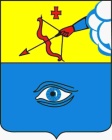 ПОСТАНОВЛЕНИЕ__31.03.2022__                                                                                        № __17/17__ г. ГлазовО внесении изменений в реестр мест (площадок) накопления твердых коммунальных отходов  на территории муниципального образования «Город Глазов», утвержденный постановлением Администрации города Глазова от 28.12.2018 № 17/68Руководствуясь Федеральным законом от  06.10.2003 № 131-ФЗ «Об общих принципах организации местного самоуправления в Российской Федерации», статьей 13.4 Федерального закона от 24.06.1998 № 89-ФЗ «Об отходах производства и потребления», постановлением  Правительства Российской Федерации  от 31.08.2018 № 1039 «Об утверждении Правил обустройства мест (площадок) накопления  твердых коммунальных отходов и ведения  их реестра», в связи с принятием приказа начальника управления жилищно-коммунального хозяйства, наделенного правами юридического лица Администрации города Глазова от 25.03.2022 г. № 15 «О включении сведений о месте (площадке) накопления твердых коммунальных отходов в реестр»П О С Т А Н О В Л Я Ю:	Внести в реестр мест (площадок) накопления твердых коммунальных отходов на территории муниципального образования «Город Глазов», утвержденный постановлением Администрации города Глазова от 28.12.2018 № 17/68, изменение, дополнив его пунктом 531 согласно Приложению № 1 к настоящему постановлению.Настоящее постановление подлежит официальному опубликованию в средствах массовой информации и на официальном сайте муниципального образования «Город Глазов» в информационно-телекоммуникационной сети «Интернет».Контроль за исполнением настоящего постановления возложить на заместителя Главы Администрации города Глазова по вопросам строительства, архитектуры и жилищно-коммунального хозяйства С.К. Блинова.Приложение № 1к постановлениюАдминистрации города Глазова от _31.03.2022_ №_17/17_Администрация муниципального образования «Город Глазов» (Администрация города Глазова) «Глазкар» муниципал кылдытэтлэн Администрациез(Глазкарлэн Администрациез)Глава города ГлазоваС.Н. Коновалов№п/пМесто нахождения мест (площадок) накопления твердых коммунальных отходовМесто нахождения мест (площадок) накопления твердых коммунальных отходовМесто нахождения мест (площадок) накопления твердых коммунальных отходовМесто нахождения мест (площадок) накопления твердых коммунальных отходовТехнические характеристики мест (площадок) накопления твердых коммунальных отходовТехнические характеристики мест (площадок) накопления твердых коммунальных отходовТехнические характеристики мест (площадок) накопления твердых коммунальных отходовТехнические характеристики мест (площадок) накопления твердых коммунальных отходовТехнические характеристики мест (площадок) накопления твердых коммунальных отходовСобственники мест (площадок) накопления твердых коммунальных отходовИсточники образования твердых коммунальных отходовПериодичность вывоза№п/пУлица№ домаДолготаШиротаВид места (площадки)Используемое покрытиеПлощадь, м2Количество размещенных контейнеров, (количество планируемых к размещению контейнеров)Объем контейнера, м3Собственники мест (площадок) накопления твердых коммунальных отходовИсточники образования твердых коммунальных отходовПериодичность вывоза531Республиканская 51/1458.13882852.655283площадкабетон7,6831,1Муниципальное унитарное предприятие «Жилищно-коммунальное управление» муниципального образования «Город Глазов», основной государственный регистрационный номер записи в Едином государственном реестре юридических лиц 2061837046335. Адрес: Удмуртская Республика, город Глазов, ул. Школьная, 21-Б.Ул. Республиканская 51/14 Ул. Ленина 10,12Ул. Спортивная 1Ежедневно 